学习贯彻习近平新时代中国特色社会主义思想主题教育简 报第 1期湖南电气职业技术学院党委主题教育领导小组办公室  2023 年 4 月 16日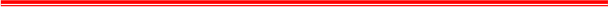 为认真贯彻落实中央关于在全党开展学习贯彻习近平新时代中国特色社会主义思想主题教育的部署要求，根据省委巡回指导组工作安排，学校于4月15日上午在新能源大楼多功能报告厅学习贯彻习近平新时代中国特色社会主义思想主题教育动员大会，省委主题教育巡回指导组第二十八组组长，省总工会党组原书记、原副主席（主持日常工作），省人民政府参事提名人选，省人大常委会委员徐文龙同志，副组长湖南理工学院党委委员、纪委书记、二级高级监察官谢贵辉同志，省委主题教育巡回指导组成员出席大会，学校领导班子成员、近3年退出领导班子的老同志、中层干部、职工代表参加了动员大会。会议由学校党委书记秦祖泽同志主持。会上，党委书记秦祖泽同志作题为《精心组织  扎实推动高标准高质量推进学校主题教育深入开展》的动员讲话，他表示，学校党委认真按照上级要求，成立了主题教育领导小组，设立了办公室,制定了《实施方案》,学校将自觉把思想和行动统一到党中央决策部署上来，深入学习贯彻习近平总书记重要讲话精神，深刻把握主题教育的重大政治意义、理论意义、实践意义,以饱满的政治热情、强烈的使命担当和扎实的工作举措，推动主题教育深入开展、取得实效。秦祖泽强调，我们要坚决贯彻党中央和省委的各项决策部署，要深刻认识主题教育的重大意义，坚持对标对表，准确把握主题教育的目标要求，坚持系统思维，统筹推进主题教育工作安排落实落地，坚持从严从实，高质量推动主题教育落地见效，要拿出落实“学思想、强党性、重实践、建新功”总要求的硬招实招，开创新时代学校发展的新局面。省委巡回指导组组长徐文龙同志就落实主题教育各项任务提出五点意见，一是坚持提高政治站位抓落实；二是坚持紧扣总要求抓落实；三是坚持聚焦根本任务抓落实；四是坚持围绕具体目标抓落实；五是坚持贯穿重点工作抓落实。报：省委主题教育巡回指导第二十八组。送：学院党委主题教育领导小组。发：学院各党总支、党委各部门。报：省委主题教育巡回指导第二十八组。送：学院党委主题教育领导小组。发：学院各党总支、党委各部门。湖南电气职业技术学院党委主题教育领导小组办公室2023 年 4 月16 日印发